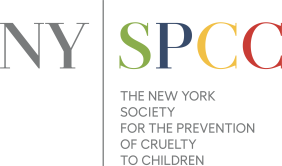 Young Professionals Committee Candidate ApplicationFirst Name  _________________________              Last Name  _____________________________                             Home  Address : __________________________________________________________________ Mobile:____________________________      Email:______________________________________ Employer:________________________________________________________________________ Title:____________________________________________________________________________ Address:_________________________________________________________________________ Phone:__________________ Email:___________________________________________________                                                          Type of business or organization:______________________________________________________ Primary service(s) and area/population served:__________________________________________ Preferred method of contact via email : (  ) Work  (  ) Personal    Please list current boards, committees, and volunteer groups that you serve on, or have served on (business, civic, community, fraternal, political, professional, recreational, religious, or social.                  Organization  				                                                                            Role/Title_________                                                                                                      _________________________________________________________________________________________________________________________________________________________________________________________________________________________________________________________________________________________________________________________________________________________________________________________________________________________________________What skills or opportunities could you bring to the committee? _____________________________________________________________________________________Can you commit to attending outside events (other than committee meetings)? ________________________Can you commit to attending at least 6 virtual committee meetings/year?  _______________________Please check your areas of interest: ___ Fundraising/Solicitation ___ Securing Auction Items ___ Marketing/PR/Communications                                      ___ Special Events ___ Social Media ____ Advocacy  ___ Corporate Liaison _____________________________________                       ____________________________________Signature 								Date